Job description  Reporter  Job description Write a 300-word article for the school newsletter about the (insert name of event). Including photography in the article would be desirable. Including direct quotes from interviews with members of the panel and audience would be desirable. Selection criteria  Essential skills and knowledge Excellent written communication skills: You are good at writing ideas down.Good interpersonal and teamwork skills: You are good at working with other people. Desirable skills and knowledge Photography skills Interview skills. Address the selection criteria  Reporter Step 1. Think about the job Read the job description. Read the selection criteria. Job description Write a 300-word article for the school newsletter about the (insert name of event). Take photos at the event. Write direct quotes from interviews with members of the panel and audience. Selection criteria 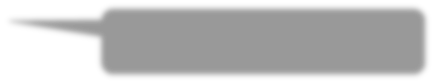 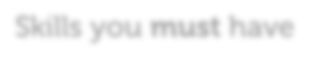 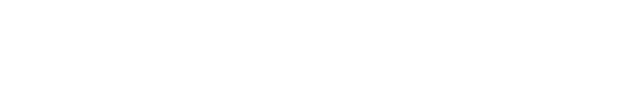 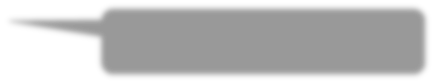 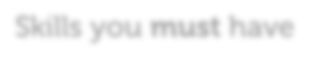 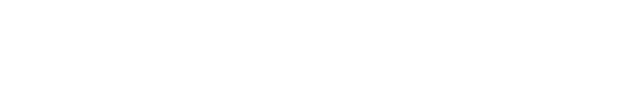 Essential skills and knowledge  Excellent written communication skills.  Good interpersonal and teamwork skills. Desirable skills and knowledge 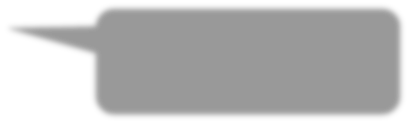 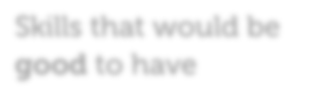 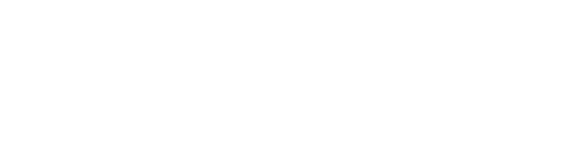 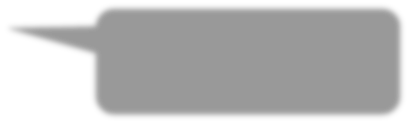 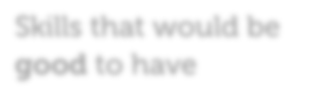 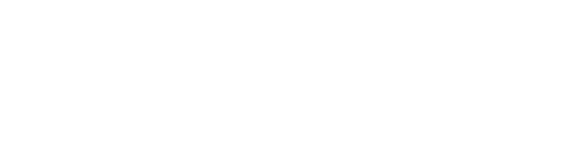 Photography skills. Interview skills. Read the selection criteria again  Tick those skills that you have. good Step 2. Address the selection criteria  Read the example: I meet all the selection criteria. Essential criteria I have excellent written communication skills. In English, I always receive a B for my written stories.   My interpersonal skills are good and at work I have to talk to many different customers.  At work, I am part of a team who serve customers and help them find what they are looking for. Desirable criteria I take photos on my phone and I’m quite good. I think I could interview people because I ask questions and I could just write these down.  Now write how you meet the selection criteria on a separate sheet of paper. Write about each skill and knowledge listed in the selection criteria. Use headings. Write a sentence that says the skill that you have.  Write a sentence about when you have used this skill.  Step 3. Write a covering letter Read this example: Dear Mrs Franklin, My name is [write your name] and I would like to apply for the role of Reporter.  Please find attached a paragraph that explains how I meet the selection criteria. I have included my resume.  I would really like to be considered for this role because I am good at asking questions and writing. Your sincerely, [your name] Now write your covering letter on a separate sheet of paper. Write about: Who you are. What job you are applying for. What documents you are giving them. A sentence about why you will be good at the job. Step 4.  Make your job application Put these 3 documents together: 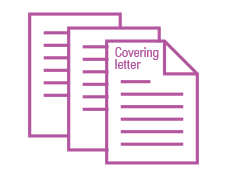 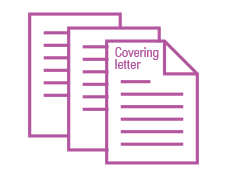 Covering letter that you have written. Your address to the selection criteria document. Your resume. Give your application to your teacher. My work plan As the  , my job will be  ________________________________________________________________  ________________________________________________________________  ________________________________________________________________  ________________________________________________________________  ________________________________________________________________  People who can help me ________________________________________________________________  ________________________________________________________________  __________________________________________________________________________________  